Fair Trade heißt fairer HandelFair Trade Produkte (Kaffee, Kakao, Bananen…) sind teurer.Was geschieht mit dem Geld?Das Geld bekommen die Klein-Bauern.bauen Schulenkleine KrankenstationRadiosenderBessere StraßenGemeinschaftshaus.Wer entscheidet, was mit dem Geld gemacht wird?Die Klein-Bauern entscheiden selber. Das nennt man demokratisch (mitbestimmen).Die Produkte (Kaffee, Kakao, Bananen…) werden biologisch angebaut.Das bedeutet:Keine Spritzmittel, kein GiftDer Boden wird geschützt.Misch-Kultur: Beispiel: Bananenbäume schützen Kaffeepflanzen vor zu viel Sonne.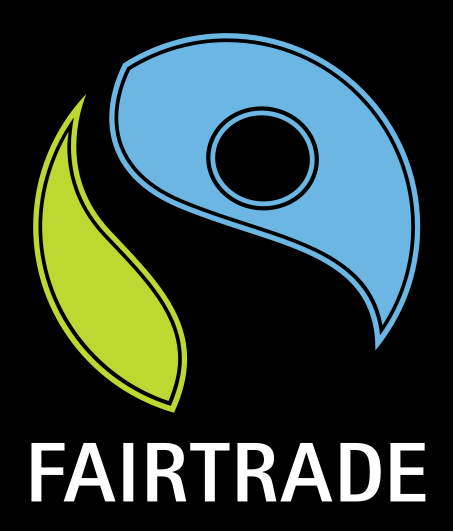 Das ist das Fair Trade Logo ---------->